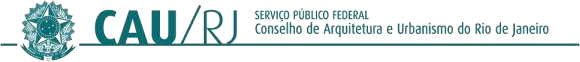 PORTARIA ORDINATÓRIA Nº 046/2022-PRES-CAU/RJ, DE 06 DE DEZEMBRO DE 2022.Designar o servidora Maria Carolina Romão Mamede para  ser fiscal do contrato com empresa Metrofile Brasil Gestão da Informação LTDA.O Presidente do Conselho de Arquitetura e Urbanismo do Rio de Janeiro - CAU/RJ, no uso das atribuições que lhe confere o artigo 35 da Lei nº 12.378/2010;	RESOLVE:	Art. 1º Designar a servidora Maria Carolina Romão Mamede, matricula 083, para Fiscal do contrato firmado com a empresa Metrofile Brasil Gestão da Informação LTDA, referente à contratação de serviços de guarda e gestão de acervo documental, Processo Administrativo 1231633/2021.	Art. 2º Esta Portaria entra em vigor na data de sua asssinatura, com efeitos a partir 03 novembro de 2022.	Art. 3º Dê-se ciência e cumpra-se. 	Rio de Janeiro, 06 de dezembro de 2022.	Pablo Benetti 	Arquiteto e Urbanista 	Presidente do CAU/RJAV_PRES